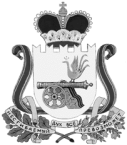 АДМИНИСТРАЦИЯ КАЙДАКОВСКОГО СЕЛЬСКОГО ПОСЕЛЕНИЯВЯЗЕМСКОГО РАЙОНА СМОЛЕНСКОЙ ОБЛАСТИП О С Т А Н О В Л Е Н И Еот 29.12.2018  № 230О внесении изменений в постановление Администрации Кайдаковского сельского поселения Вяземского района Смоленской области № 318 от 29.12.2016 «Об утверждении муниципальной программы «Профилактика терроризма и экстремизма на территории Кайдаковского сельского поселения Вяземского района Смоленской области» на 2017-2020 годы»	 В соответствии с: Федеральным законом от 25.07.2002г. № 114-ФЗ «О противодействии экстремистской деятельности» Федеральным законом 06.10.2003 г. № 131-ФЗ «Об общих принципах организации местного самоуправления в Российской Федерации» Федеральным законом от 06.03.2006г. № 35-ФЗ «О противодействии терроризму»  Руководствуясь Уставом Администрации Кайдаковского сельского поселения  Вяземского района Смоленской областиАдминистрация Кайдаковского сельского поселения Вяземского района Смоленской области постановляет:Внести изменения в муниципальную программу «Профилактика терроризма и экстремизма на территории Кайдаковского сельского поселения Вяземского района Смоленской области» на 2017-2020 годы., утвержденную постановением Администрации Кайдаковского сельского поселения Вяземского района Смоленской области № 318 от 29.12.2016г.(в редакции постановления Администрации Кайдаковского сельского поселения Вяземского района Смоленской области от 26.12.2017 № 120, от 29.12.2017 № 129, от 26.12.2018 № 218), следующие изменения:1.1.	В наименовании программы и далее по тексту исключить слова « на 2017-2018 годы»;1.2.	Паспорт  программы изложить в новой редакции:Обнародовать настоящее постановление путем размещения на официальном сайте Администрации Кайдаковского сельского поселения Вяземского района Смоленской области www.kdk-adm.ru.Контроль за исполнением данного постановления оставляю за собой.В ступает в законную силу с 01 января 2019 года.Утвержден постановлением     АдминистрацииКайдаковского сельского поселенияВяземского      района  Смоленскойобласти  от 29.12.2018 г.   № 230ПЕРЕЧЕНЬмероприятий по реализации муниципальной программыКайдаковского сельского поселения  Вяземского района Смоленской области«Профилактика терроризма и экстремизма на территории Кайдаковского сельского поселения Вяземского района Смоленской области»Ответственный исполнитель муниципальной программыАдминистрация Кайдаковского сельского поселения  Вяземского района Смоленской области.Исполнитель основных мероприятий муниципальной программыАдминистрация Кайдаковского сельского поселения  Вяземского района Смоленской области.Наименование основных мероприятий муниципальной программыОсновное мероприятие "Проведение работы по вопросам профилактики терроризма и экстремизм"Цели муниципальной программы-профилактика терроризма и экстремизма;Целевые показатели муниципальной программы-количество террористических актов на территории Кайдаковского сельского поселения Вяземского района Смоленской области;-количество экстремистских организаций на территории Кайдаковского сельского поселения  Вяземского района Смоленской области;-количество несовершеннолетних входящих в экстремистские организации;-распространение информационного  материала по профилактике терроризма и экстремизма, а также действий при возникновении чрезвычайных ситуаций;-количество экстремистских проявлений;Сроки и этапы реализации муниципальной программыПрограмма рассчитана на два года и осуществляется в два этапа:1 этап – 2018-2019 годы;2 этап – 2020 –2021 годы.Объемы ассигнований муниципальной программы (по годам реализации и в разрезе  источников финансирования) Общий объем финансирования Программы составляет в 2018 – 2021 годах –  3  тыс. руб. - средства бюджета поселения, в том числе по годам:2018  –     0,0  тыс. руб.2019  –     1,0  тыс. руб.2020  –     1,0  тыс. руб.2021  –     1,0 тыс. руб.Ожидаемые результаты реализации муниципальной программы-снижение возможности совершения террористических актов на территории  Кайдаковского сельского поселения Вяземского  района;-повышение антитеррористической защищенности объектов социальной сферы и мест массового пребывания людей;-расширение спектра информационно-пропагандистской деятельности, постепенное формирование образа жизни законопослушного гражданина;-создание условий, обеспечивающих эффективную профилактику терроризма и экстремизма, минимизацию последствий от террористической деятельности.Глава муниципального образования Кайдаковского сельского поселения Вяземского района Смоленской области       Тимохин Е.Е.№ п/пНаименование мероприятийОтветственные лицаСрок исполненияОбъем финансирования123451Принятие профилактических мер, направленных на предупреждение терроризма и экстремизма, проверка подвалов, чердачных помещений и заброшенных помещений, обращать внимание на оставленные вещи, сумки.Глава МО Кайдаковского сельского поселения, специалистПериодическиБез финансирования2Осуществление профилактической, воспитательной и пропагандистской работы среди населения направленной на предупреждение экстремистской деятельности Глава МО Кайдаковского сельского поселения, специалистПостоянноБез финансирования3Осуществление противодействия терроризму в пределах своих полномочийГлава МО Кайдаковского сельского поселения, специалистПостоянноБез финансирования4Предупреждение возникновения террористических актов, влекущих за собой реальную опасность гибели людей, проведение бесед с населением, детьми об угрозе терроризма и экстремизма на территории сельского поселенияГлава МО Кайдаковского сельского поселения, специалистПостоянноБез финансирования5Проведение мероприятий по выявлению и последующему устранению причин и условий, способствующих террористическим актам и экстремистской деятельностиГлава МО Кайдаковского сельского поселенияПостоянноБез финансирования6Размещение информации для населения по вопросам противодействия терроризму и экстремизмуСпециалист администрации сельского поселенияПостоянноБез финансирования7Своевременное информирование правоохранительных органов о фактах нахождения (проживания) на территории Кайдаковского  сельского поселения Вяземского района подозрительных лиц, складирования средств для совершения актов терроризма Глава МО Кайдаковского сельского поселенияПостоянноБез финансирования8Проведение работы по вопросам профилактики терроризма и экстремизма: - распространение памяток о порядке действий граждан при террористических угрозах;  - подворовые обходы; - сходы граждан Глава МО Кайдаковского сельского поселения,специалист, депутаты поселения2018 201920202021 0,01,01,01,09Проверка объектов муниципальной собственности на предмет элементов экстремистской направленности Специалист администрации сельского поселенияПостоянноБез финансирования10Проведение профилактических бесед с гражданами, вновь прибывшими на территорию Кайдаковского сельского поселения Вяземского района Смоленской областиГлава МО Кайдаковского сельского поселенияПостоянноБез финансирования11Проведение мониторинга социально-политической ситуации на территории сельского поселенияГлава МО Кайдаковского сельского поселения, специалистПостоянноБез финансирования12Ведение профилактической работы по предотвращению в молодежной среде проявлений расовой, национальной, религиозной ненависти или враждыГлава МО Кайдаковского сельского поселения, депутаты поселенияПостоянноБез финансирования   13Проведение профилактических мероприятий в местах массового общения молодёжиГлава МО Кайдаковского сельского поселения, ПостоянноБез финансирования14Выявление экстремистских надписей на зданиях и элементах инфраструктурыУчастковый уполномоченный (по согласованию)ПостоянноБез финансирования15Проведение разъяснительной работы среди населения по профилактике терроризма и  экстремизмаГлава МО Кайдаковского сельского поселения Специалисты администрацииПостоянноБез финансирования16Проведение проверок использования нежилых зданий и помещений, выявление подозрительных предметовУправляющая компания ООО «Капитальное строительство»ПостоянноБез финансирования17Обеспечение общественной безопасности при подготовке и проведении выборов и массовых мероприятий Глава МО Кайдаковского сельского поселения Участковый уполномоченный (по согласованию)По мере необходимостиБез финансирования18Размещение на информационных стендах поселения листовок по профилактике экстремизма и терроризмаГлава МО Кайдаковского сельского поселения, специалист администрацииПостоянноБез финансирования